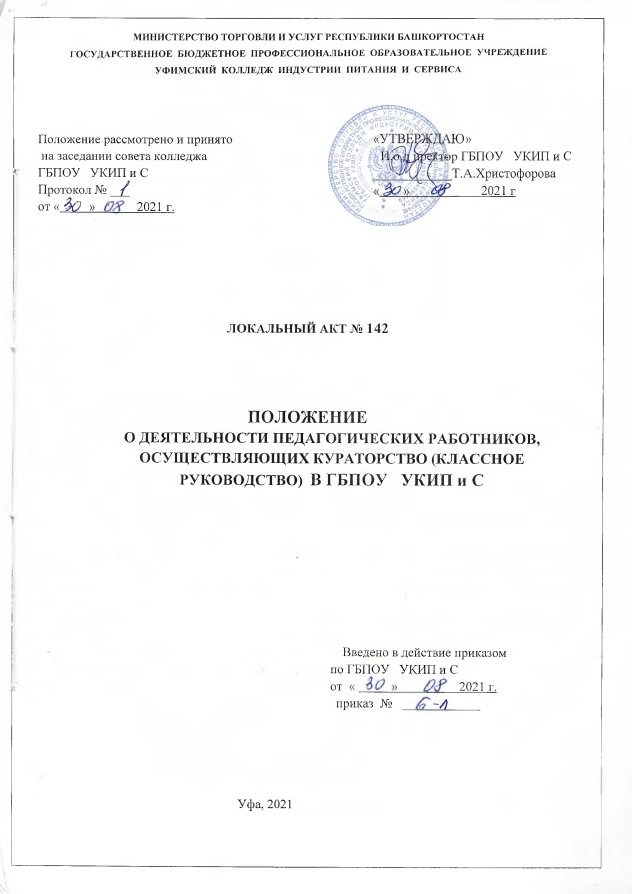 1. Общие положенияНастоящее Положение регламентирует деятельность куратора (классного руководителя) в образовательной организации. Настоящее Положение соответствует требованиям и положениям:- Федерального закона от 29.12.2012 № 273-ФЗ «Об образовании в Российской Федерации»;Федеральный закон от 24 июля 1998 г.№124-ФЗ «Об основных гарантиях прав ребенка в РФ»Федеральный закон от 24 июня 1999 г №120-ФЗ «Об основах профилактики безнадзорности и правонарушений несовершеннолетних»;Федеральный закон от 29 декабря 2010 г №436-ФЗ «О защите детей от информации, причиняющей вред их здоровью и развитию»;Указ Президента РФ от 07 мая 2012 №597 «О мероприятиях по реализации государственной социальной политики»;Указ Президента РФ от 07 мая 2018 г. №204 «О национальных целях и стратегических задачах развития РФ на период до 2024г»;Распоряжение  Правительства Российской Федерации от 24 июля 2021 г № 2061-р «Обеспечение выплат ежемесячного денежного вознаграждения за классное руководство (кураторство) педагогическим работникам государственным образовательным организациям субъектов РФ;Стратегии воспитания в РФ на период до 2025 г;Распоряжение Правительства РФ от 29 мая №996-р «Об утверждении Стратегии развития воспитания в РФ на период до 2025 года»;Приказы Минобрнауки России от 6 октября 2009 г №373 «Об утверждении и введении вдействие федерального образовательного государственного стандарта НОО 17 мая 2012 г №413 «Об утверждении федерального государственного образовательного стандарта  СОО»;Письмо Минпросвещения России и Профсоюза от 19 ноября 2019 г. N ВБ-107/08/634 "О примерном положении о комиссии по урегулированию споров между участниками образовательных отношений";письмо Минпросвещения России и Профсоюза от 20 августа 2019 г. "О примерном положении о нормах профессиональной этики педагогических работников"; письмо Минобрнауки России и Профсоюза от 23 марта 2015 г. N 08-415/124 "О реализации права педагогических работников на дополнительное профессиональное образование");Постановление Правительства РФ от 4 апреля 2020 года №448 «О внесении изменений в государственную программу РФ «Развитие образования», утвержденную постановлением Правительства РФ от 26 декабря 2017 года №1642 «Об утверждении государственной программы РФ «Развитие образования»;Приказ Минобрнауки России от 11 мая 2016 года №536 «Об утверждении Особенностей            режима рабочего времени и времени отдыха педагогических и иных работников организаций, осуществляющих образовательную деятельность»;Методические рекомендации Минпросвещения России от 12.05.2020 г. «Методические рекомендации органам исполнительной власти субъектов РФ, осуществляющим государственное управление в сфере образования, по организации работы педагогических работников, осуществляющих классное руководство в общеобразовательных организациях»; Устава образовательной организации;Локальных нормативных актов образовательной организации;Должностной инструкции  куратора (классного руководителя).2.  Цели и принципы деятельности педагогических работников, осуществляющих кураторство (классное руководство)        Кураторство (классное руководство) -особый  вид педагогической деятельности, направленный , в первую очередь, на решение задач воспитания и социализации обучающихся. Соответственно, цели, задачи и принципы деятельности, связанной с кураторством (классным руководством), определяются базовыми целями и принципами воспитания, социализации и развития личности обучающихся, изложенными в Федеральном законе от 29 декабря 2012 г. N 273-ФЗ "Об образовании в Российской Федерации" и Указе Президента Российской Федерации от 7 мая 2018 г. N 204 "О национальных целях и стратегических задачах развития Российской Федерации на период до 2024 года", Стратегии развития воспитания в Российской Федерации на период до 2025 года.           Под воспитанием понимается деятельность, направленная на развитие личности, создание условий для самоопределения и социализации обучающегося на основе социокультурных, духовно-нравственных ценностей и принятых в обществе правил и норм поведения в интересах человека, семьи, общества и государства.            Воспитательный процесс в колледже осуществляется в целях формирования и развития личности в соответствии с семейными и общественными духовно-нравственными и социокультурными ценностями.Воспитание обучающихся, осваивающих образовательные программы среднего профессионального образования, в том числе программы профессионального обучения, осуществляется на основе включаемых в образовательные программы рабочей программы воспитания и календарного плана воспитательной работы. Рабочая программа воспитания и календарный план воспитательной работы разрабатываются и утверждаются колледжем с учетом включенных в образовательные программы среднего профессионального образования, рабочих программ воспитания и календарных планов воспитательной работы.Педагогические работники, осуществляющие классное руководство (кураторство) в группах, принимают участие в разработке рабочей программы воспитания и календарного плана воспитательной работы образовательной организации, а после ее утверждения формируют на ее основе календарный план воспитательной работы группы (месячный, годовой и пр.). Содержанием воспитательной работы педагогического работника, осуществляющего классное руководство (кураторство) в группах, является воспитательная работа, осуществляемая образовательной организацией в  рамках утвержденных программы воспитания и календарного плана воспитательной работы.      Для проведения воспитательной работы преподаватели, иные педагогические работники колледжа должны использовать весь имеющийся аудиторный и внеаудиторный потенциал воспитательной работы колледжа определяемый с учетом интересов и потребностей обучающихся, в том числе различных форм (спортивные секции, кружки, творческие объединения, наставничество и пр.).Перед педагогическим коллективом колледжа поставлена задача подготовить не только квалифицированного специалиста, но и воспитать гражданина, патриота, человека с наименьшим количеством или полным отсутствием вредных привычек. При этом педагогические работники, осуществляющие классное руководство (кураторство) в группах во взаимодействии со всеми педагогическими работниками организации, решают следующие задачи:создание благоприятных психолого-педагогических условий для развития личности студента путем гуманизации межличностных отношений, формирование навыков общения обучающихся, основанных на принципах взаимного уважения и взаимопомощи, ответственности, коллективизма и социальной солидарности, особенно обучающихся, находящихся в трудной жизненной ситуации и утративших контакт с родителями (их представителями);формирование необходимых качеств у обучающихся для достижения высокого уровня духовно-нравственного развития, основанного на принятии общечеловеческих и российских традиционных духовных ценностей и практической готовности им следовать;формирование внутренней позиции личности обучающегося, однозначно осуждающей негативные явления окружающей социальной действительности;взаимодействие с родителями (законными представителями) обучающихся, повышение их педагогической компетентности, в том числе в вопросах информационной безопасности детей;формирование у обучающихся активной гражданской позиции, чувства ответственности за свою страну, причастности к историко-культурной общности российского народа и судьбе России;формирование способности обучающихся реализовать свой потенциал в условиях современного общества, развитие творческого потенциала обучающихся; их организационно-коммуникативных навыков;профилактики правонарушений и употребления психотропных средствВ реализации воспитательных задач особенно важным для педагогических работников, осуществляющих классное руководство (кураторство) в группах, является оказание помощи и поддержки тем студентам, которые нуждаются в укреплении собственной жизненной и социальной позиции, в приобретении навыков организаторской, управленческой и других видов деятельности. К специфическим особенностям задач воспитательной деятельности в группах колледжа относятся также ориентация обучающихся на формирование их социальной и профессиональной мобильности, на развитие способностей к самоопределению, саморазвитию и самореализации, а также принятие адекватных мер, направленных на компенсацию недостаточной роли семьи в воспитании.Педагогические работники, осуществляющие классное руководство (кураторство) в группах, предпринимают воспитательные меры, направленные на предупреждение угрозы экстремизма и терроризма. Раннее выявление и принятие необходимых профилактических мер в значительной степени позволят не допустить формирования у студентов стойкой направленности на совершение противоправных действий.Ключевое место в воспитательной работе педагогического работника, осуществляющего классное руководство (кураторство) в группах, должно занимать мотивирование обучающихся к обучению и освоению содержания образовательной программы в полном объеме, а также к их участию в мероприятиях рабочей программы воспитания и календарного плана воспитательной работы образовательной организации.3. Приоритетные задачи деятельности педагогических работников, связанной с кураторством (классным руководством).3.1. Кураторство (классное руководство) – профессиональная деятельность педагога, направленная на воспитание обучающихся в группе.3.2 .Деятельность куратора (классного руководителя) основывается на принципах гуманизма, демократии, приоритета общечеловеческих ценностей, жизни и здоровья обучающихся, гражданственности, свободного развития личности. 3.3.. Куратор (классный руководитель) назначается на должность и освобождается от должности приказом директора колледжа. Кураторы (классные руководители) выбираются при распределении нагрузки, исходя из интересов колледжа с учётом педагогического опыта, мастерства, индивидуальных особенностей педагогических работников.3.4. Непосредственное руководство работой куратора (классного руководителя) осуществляет заместитель директора колледжа по учебно-воспитательной работе.3.5. Куратор (классный руководитель) осуществляет деятельность в тесном контакте с администрацией колледжа, преподавателями, мастерами производственного обучения, органами студенческого самоуправления, родителями (законными представителями), родительским комитетом, психологом, заведующими филиалов.3.6. Педагогический работник может осуществлять кураторство (классное руководство) только в одной группе. При недостаточном количестве преподавателей в исключительных случаях может быть установлено кураторство (классное руководство) в двух группах.3.7. За выполнение обязанностей куратора (классного руководителя педагогическому работнику, являющемуся куратором (классным руководителем), приказом колледжа устанавливается доплата, размер которой определяется «Положением об оплате труда работников». 3.8. Список педагогических работников, осуществляющих классное руководство (кураторство) с номером курируемой группы, размещается на официальном сайте колледжа.3.9. С 1 сентября 2021 г. педагогическим работникам, осуществляющим классное руководство (кураторство) в учебных группах образовательных организаций, реализующих образовательные программы среднего профессионального образования, в том числе программы профессионального обучения для лиц с ограниченными возможностями здоровья, устанавливается ежемесячное денежное вознаграждение в размере 5 тысяч рублей с сохранением ранее установленных выплат 3.10 Кураторство (классное руководство) может быть возложено на одного педагогического работника в двух группах при недостаточном количестве педагогических работников, или отсутствии желания у отдельных из них, осуществлять классное руководство с его письменного согласия.3.11. Замена куратора (классного руководителя) регламентируется приказом директора о возложении  обязанностей по классному руководству на определенный период времени.3.12. Временное замещение длительно отсутствующего по болезни и другим причинам педагогического работника, осуществляющего кураторство (классное руководство), другим педагогическим работником устанавливается ему с соответствующей выплатой за кураторство  (классное руководство) пропорционально времени замещения.3.13. В случае необходимости классное руководство может осуществляться педагогическими работниками из числа руководителей и других работников колледжа, ведущих учебные занятия в данной группе.3.14. За неисполнение или ненадлежащее исполнение педагогическим работником работы по классному руководству вводится отмена выплат за кураторство (классное руководство).4. Функции куратора (классного руководителя)Аналитическая функция: - выявление специфики и определение динамики развития коллектива обучающихся;- изучение условий семейного воспитания обучающихся;- изучение индивидуальных особенностей обучающихся; - изучение влияния студенческой среды и малого социума на обучающихся в группе; - анализ воспитательных возможностей педагогического коллектива. Прогностическая функция: - прогнозирование результатов воспитательной деятельности; - построение модели воспитания в группе;- прогнозирование уровней воспитанности и индивидуального развития обучающихся и этапов формирования коллектива обучающихся; - предвидение последствий складывающихся отношений в коллективе обучающихся. Организационно-координирующая функция: - формирование коллектива обучающихся;- оказание помощи и организация сотрудничества в планировании общественно значимой деятельности обучающихся, в организации деятельности органов студенческого самоуправления; - организация и стимулирование разнообразных видов деятельности обучающихся в коллективе обучающихся; - поддержание связей семьи и образовательной организации, образовательной организации и общества в целом; - защита прав обучающихся; - организация индивидуальной работы с обучающимися.               - Направляет самовоспитание и саморазвитие личности обучающегося. Совместно с педагогом- психологом организует психологическое просвещение обучающихся, знакомит с правами и свободами российского гражданина;               - содействует  получению дополнительного образования студентов через систему кружков, курсов, объединений, существующих в колледже;                 -организует дежурство с группой по колледжу, согласно графика, коллективную уборку колледжа и закрепленной аудитории (по соглашению с родителями и опекунами); - участие в работе совета по воспитательной работе педагогических и методических советов, административных совещаниях; - ведение документации классного руководителя и журнала группы; - классный руководитель несет ответственность за жизнь и здоровье студентов в период проведения внеклассных мероприятий и мероприятий за пределами образовательной организации. Коммуникативная функция: - развитие и регулирование межличностных отношений между обучающимися, - оказание помощи обучающимся в адаптации к коллективу; - содействие созданию благоприятного климата в коллективе в целом и для каждого обучающегося.5. Права и обязанности куратора (классного руководителя)Куратор (классный руководитель) имеет право:- контролировать результаты учебной деятельности каждого обучающегося группы с целью оказания своевременной помощи отстающим;- координировать работу педагогических работников в группе; - осуществлять индивидуальную работу с обучающимися, совместно с педагогом психологом;- выносить на рассмотрение администрации образовательной организации, педагогического совета, органов самоуправления предложения, инициативы как от имени классного коллектива, так и от своего имени;- регулярно получать информацию о физическом и психическом здоровье обучающихся;- получать своевременную методическую и организационно- педагогическую помощь от руководства образовательной организации, а также органов самоуправления;- самостоятельно планировать воспитательную работу с коллективом обучающихся, разрабатывать индивидуальные программы работы с обучающимися и их родителями (законными представителями), определять формы организации деятельности коллектива обучающихся и проведения классных мероприятий;- приглашать родителей (законных представителей) обучающихся для обсуждения проблем, связанных с деятельностью куратора (классного руководителя), или по другим вопросам;-обращаться в комиссию по делам несовершеннолетних через Совет профилактики колледжа и другие органы по решению проблем обучающегося - самостоятельно определять форму планирования воспитательной работы с группой с учетом основных принципов планирования, принятых в образовательной организации;- куратор (классный руководитель) имеет право на защиту собственной чести, достоинства и профессиональной репутации в случае несогласия с оценками его деятельности со стороны администрации образовательной организации, родителей, обучающихся, других педагогических работников.В обязанности куратора (классного руководителя) входит:- по требованию администрации колледжа готовить и предоставлять отчеты различной формы о группе и собственной работе;- организовывать учебно-воспитательный процесс в группе; вовлекать обучающихся в систематическую деятельность группы;- вовлекать в организацию воспитательного процесса в группе педагогических работников, родителей обучающихся, специалистов из других сфер (науки, искусства, спорта, правоохранительных органов и пр.);- осуществлять систематический анализ состояния успеваемости и динамики общего развития обучающихся; - изучать и учитывать индивидуальные особенности личности обучающихся, условия их жизнедеятельности в семье и колледжа; - контролировать посещение учебных занятий обучающимися своей группы;- отслеживать и своевременно выявлять девиантные проявления в поведении обучающихся, осуществлять обоснованную педагогическую и психологическую коррекцию, в особо сложных и опасных случаях – информировать об этом администрацию колледжа;- оказывать помощь обучающимся в решении их острых жизненных проблем и ситуаций; - содействовать социальной, психологической и правовой защите обучающихся; - пропагандировать здоровый образ жизни;- регулярно информировать родителей (законных представителей) обучающихся об их успехах или неудачах, созывать родительские собрания;- координировать работу педагогических работников, работающих в группе, с целью недопущения неуспеваемости студентов и оказания им своевременной помощи в учебе;- планировать свою деятельность по кураторству (классному руководству) в соответствии с требованиями к планированию воспитательной работы, принятыми в колледже;- регулярно проводить классные часы, внеурочные и внеаудиторные мероприятия с группой;- вести документацию по группе (личные дела обучающихся, классный журнал), а также по воспитательной работе (план воспитательной работы в группе, отчеты, индивидуальные карты изучения личности обучающегося, справки, характеристики, разработки воспитательных мероприятий, помощь в оформлении потрфолио и т.д.);- повышать свой квалификационный уровень в сфере педагогики и психологии; - соблюдать требования техники безопасности, нести ответственность за жизнь и здоровье обучающихся в период проведения внеклассных мероприятий и мероприятий за пределами колледжа. 6. Организация работы куратора  (классного руководителя)Общие принципы организации работы куратора (классного руководителя) определяются нормами законодательства о труде педагогических работников, Устава колледжа, Правил внутреннего трудового распорядка и настоящего Положения. Работа куратора (классного руководителя) с группой и отдельными обучающимися осуществляется на систематической и постоянной основе.Куратор (классный руководитель) ежедневно:- определяет отсутствующих на занятиях и опоздавших обучающихся, выясняет причины их отсутствия или опоздания, проводит профилактическую работу по предупреждению опозданий и непосещаемости учебных занятий; - организует различные формы индивидуальной работы с обучающимися, в том числе в случае возникновения девиантного поведения. Куратор (классный руководитель) еженедельно: - проводит классный час в соответствии с планом воспитательной работы; - анализирует состояние успеваемости в группе в целом и у отдельных обучающихся; - организует работу с родителями по ситуации; - проводит работу с педагогическими работниками, работающими в группе, по ситуации.Куратор (классный руководитель) ежемесячно: - посещает уроки в своей группе; - проводит консультации у психолога и отдельных преподавателей; - решает хозяйственные вопросы в группе; - организует работу классного актива.Куратор (классный руководитель) каждый семестр: - оформляет и заполняет классный журнал; - участвует в работе совета по воспитательной работе; - проводит анализ состояния успеваемости и уровня воспитанности обучающихся; - проводит анализ выполнения плана воспитательной работы и коррекцию плана воспитательной работы на новый семестр; - проводит классное родительское собрание; - представляет заместителю директора по учебной работе отчет об успеваемости обучающихся группы за семестр. Куратор (классный руководитель) ежегодно: - оформляет личные дела обучающихся; - анализирует состояние воспитательной работы в группе и уровень воспитанности обучающихся в течение года; - составляет план воспитательной работы в группе (план классного руководителя); - собирает и представляет заместителю директора колледжа по учебной работе статистическую отчетность по успеваемости, заведующему по учебно-производственной работе сведения по трудоустройству выпускников и т.д. Классный час проводится куратором (классным руководителем) в произвольной форме. Количество воспитательных мероприятий в группе должно составлять не менее двух в месяц. Классные родительские собрания проводятся не реже одного раза в семестр. Отчет о работе классного руководителя может быть заслушан на заседании методического объединения классных руководителей, педагогическом или методическом советах, административном совещании. Классный руководитель обязан принимать активное участие в работе методического объединения классных руководителей.7. Ведение и составление педагогическими работниками, осуществляющими классное руководство, следующей документации:журнал учебной группы;журнала инструктажей по безопасности жизнедеятельности, охране труда и профилактики ДДТТ;личных дел обучающихся ( копии свидетельств о рождении, копии паспортов для обучающихся с 14 лет, копии СНИЛС, копии ИНН, копии медицинских страховых полисов);характеристик обучающихся (при запросах);учет посещаемости обучающихся группы;учет успеваемости обучающихся группы за семестр (ведомость оценок)плана работы классного руководителя и другие документы, по реализации плана, в том  числе документацию по вопросам профилактики правонарушений;папки классного руководителя, которая включает:нормативные документы, определяющие приоритеты воспитательной системы ОУ;должностную инструкцию классного руководителя;правила обучающихся;положение о проведении внеклассных мероприятий;план по внеурочной деятельности;общие сведения и характеристика группы;план воспитательной работы группы (годовой, месячный);документация классных часов;индивидуальные планы работы и сопровождения (социальные паспорта) обучающихся разных категорий (сироты, ОВЗ, малообеспеченные и иные категории).сведения о родителях обучающихся группы;мир увлечений обучающихся;схему ученического самоуправления;состав родительского комитета;темы родительских собраний (с протоколами);сбор сведений о выпускниках;заполнение зачетных книжек за курс.8. Оценка эффективности работы  куратора (классного руководителя) Эффективность осуществления функций куратора (классного руководителя) оценивается на основании следующих критериев (приложение 1) :- организация жизнедеятельности группы (эффективность классных часов, самоуправления группы и организация его работы, эффективность работы с обучающимися, находящимися в сложной жизненной ситуации, система работы по формированию здорового образа жизни); - эффективность организации работы с родителями, информированность родителей об уровне успеваемости, посещения занятий, успехах и неудачах обучающихся группы;- отсутствие отсева обучающихся в группе;- условия для развития личности обучающихся группы;- личностный рост обучающихся группы (рост общей культуры студентов, динамика успеваемости, качества обучения, посещаемости учебных занятий в группе);- участие группы в общественных делах образовательной организации;- эффективность взаимодействия с педагогическими работниками;- наличие и качество ведения установленной документации;- профессиональная компетентность классного руководителя (участие в работе методического объединения кураторов (классных руководителей), педагогических и методических советах по проблемам воспитания, представления опыта воспитательной работы, наличие методических наработок, участие в профессиональных конкурсах, обобщение опыта, инициативность и активность классного руководителя). Администрация включает в график контроля мероприятия по изучению эффективности реализации функций куратора  (классного руководителя).Инструментами для экспертной оценки эффективности деятельности куратора (классного руководителя) в колледже являются:-анализ воспитательной работы за год;-портфолио куратора (классного руководителя (грамоты, благодарственные письма);-отсутствие жалоб со стороны родителей (законных представителей) несовершеннолетних обучающихся, обучающихся, администрации и иных педагогических работников.Механизмы стимулирования  кураторов (классных руководителей).Материальное стимулирование:Материальное стимулирование педагогических работников в рамках деятельности по кураторству (классному руководству) обеспечивает решение двух управленческих задач: побуждение педагогов к осуществлению деятельности по классному руководству и обеспечение качества, эффективности этой деятельности. Каждая из этих задач требует создания отдельных механизмов, регулирующих размеры и условия получения соответствующих финансовых выплат.Ежемесячные выплаты педагогическим работникам за осуществление классного руководства являются обязательным условием возложения на них с их письменного согласия этого дополнительного вида деятельности.Размеры выплат за классное руководство из средств бюджета субъекта Российской Федерации могут устанавливаться нормативным правовым актом субъекта Российской Федерации и учитываться при расчёте финансового норматива в процессе формирования субвенций местным бюджетам на оплату труда в соответствии с пунктом 3 части 1 статьи 8 Федерального закона от 29 декабря 2012 г. N 273-ФЗ "Об образовании в Российской Федерации".Общенациональная, федеральная значимость процессов воспитания и особая роль классного руководства послужили основанием для поручения Президента Российской Федерации осуществлять выплату ежемесячного денежного вознаграждения педагогическим работникам государственных и муниципальных общеобразовательных организаций за классное руководство в размере не менее 5 тысяч рублей с использованием средств федерального бюджета. Указанная выплата обеспечивается с 1 сентября 2020 года с сохранением ранее установленных доплат, которые получают педагогические работники за классное руководство.( утвержденных постановлением Правительства Российской Федерации от 7 июля 2021 г. N 1133 "О внесении изменений в некоторые акты Правительства Российской Федерации")Стратегия развития воспитания в Российской Федерации на период до 2025 года предусматривает "создание гибкой системы материального стимулирования качества воспитательной работы организаций и работников", "обеспечение многоканального финансирования системы воспитания за счет средств федерального, региональных и местных бюджетов, а также за счет средств государственно-частного партнерства и некоммерческих организаций. Материальное стимулирование качества и эффективности деятельности педагогических работников по классному руководству может реализовываться с использованием механизмов многоканального финансирования с учетом предложенных подходов и критериев оценки эффективности этой деятельностиПедагогическому работнику, осуществляющему классное руководство в группе, выплачивается денежное вознаграждение в размере 5000 рублей, независимо от количества обучающихся в группе, а также реализуемых в них общеобразовательных программ, включая адаптированные общеобразовательные программы, пропорционально отработанному времени;Педагогическому работнику, осуществляющему классное руководство, денежное вознаграждение в размере 5000 тысяч рублей выплачивается ежемесячно, но не более 2-х выплат одному педагогическому работнику при условии осуществления классного руководства в 2-х и более группах;Педагогическому работнику, осуществляющему классное руководство, денежное  вознаграждение в размере 5000 тысяч рублей предоставляется с учетом районных коэффициентов к заработной плате;Для педагогического работника, осуществляющего классное руководство, денежное вознаграждение за классное руководство является составной частью заработной платы педагогического работника;Педагогическому работнику, осуществляющему классное руководство, денежное вознаграждение выплачивается одновременно с выплатой заработной платы;Ежемесячное денежное вознаграждение за классное руководство (кураторство) в размере 5 тысяч рублей является составной частью заработной платы педагогического работника, в связи с этим оно:а) выплачивается педагогическим работникам одновременно с выплатой заработной платы;б) выплачивается ежемесячно за полностью отработанное в календарном месяце время;в) учитывается при определении налоговой базы по налогу на доходы физических лиц, как и другие доходы налогоплательщика, полученные им как в денежной, так и в натуральной форме;г) учитывается при расчете фактического уровня средней заработной платы отдельных категорий работников, определенных указом Президента Российской Федерации от 7 мая 2012 г. N 597 "О мероприятиях по реализации государственной социальной политики" при определении отношения средней заработной платы этих категорий работников к средней заработной плате по субъекту Российской Федерации;д) учитывается при определении страховых взносов в Фонд социального страхования Российской Федерации, в Пенсионный фонд Российской Федерации, Федеральный фонд обязательного медицинского страхования;е) учитывается для расчета заработной платы работников организаций, расположенных в местностях с особыми климатическими условиями, а также процентной надбавки к заработной плате за стаж работы в районах Крайнего Севера и в приравненных к ним местностях;ж) учитывается при расчете среднего заработка для всех случаев его определения независимо от источников этих выплат, в том числе при оплате за ежегодные основные удлиненные оплачиваемые и ежегодные дополнительные оплачиваемые отпуска, определяемого в соответствии со статьей 139 Трудового кодекса Российской Федерации и Положением об особенностях порядка исчисления средней заработной платы, утвержденным постановлением Правительства Российской Федерации от 24 декабря 2007 г. N 922 "Об особенностях порядка исчисления средней заработной платы" (с изменениями и дополнениями).з) учитывается при исчислении пособий по временной нетрудоспособности, по беременности и родам, в порядке, предусмотренном статьей 14 Федерального закона от 29 декабря 2006 г. N 255-ФЗ "Об обязательном социальном страховании на случай временной нетрудоспособности и в связи с материнством" (с изменениями и дополнениями) (далее - Федеральный закон N 255-ФЗ).Согласно части 1 статьи 14 Федерального закона N 255-ФЗ пособие по временной нетрудоспособности исчисляется исходя из среднего заработка застрахованного лица, рассчитанного за два календарных года, предшествующих году наступления временной нетрудоспособности, тогда как выплата денежного вознаграждения будет осуществляться с 1 сентября 2021 года. При недостаточном количестве педагогических работников или при отсутствии желания у отдельных из них осуществлять классное руководство на одного педагогического работника с его письменного согласия может быть возложено классное руководство (кураторство) в двух группах, в том числе временно в связи с заменой другого педагогического работника, отсутствующего по болезни или иным причинам. В случае необходимости классное руководство (кураторство) в группах СПО может также осуществляться преподавателями из числа руководителей и других работников колледжа, ведущих в них учебные занятия.Периоды каникул, установленные для обучающихся по образовательным программам среднего профессионального образования или профессионального обучения, а также периоды отмены (приостановки) для обучающихся занятий по санитарно-эпидемиологическим, климатическим и другим основаниям, не совпадающие с ежегодными основными удлиненными оплачиваемыми и ежегодными дополнительными оплачиваемыми отпусками педагогических работников, являются для работников рабочим временем.За время работы в указанные периоды оплата труда педагогических работников производится из расчета заработной платы, установленной при тарификации, предшествующей началу каникул или периоду отмены (приостановки) для обучающихся занятий по указанным выше причинам с учетом ежемесячного денежного вознаграждения в размере 5000 рублей и других выплат за классное руководство (кураторство).Нематериальное стимулирование куратора (классного руководителя) следующее:Создание системы наставничества и организация работы методического объединения кураторов (классных руководителей);Социальное стимулирование с привлечением к участию в управлении коллективом, делегирование важных полномочий и созданий условий для профессионального роста и развития;Наделение полномочиями и статусом наставника, руководителя методического                               объединения классных руководителей;Предоставление возможности участия в конкурсах профессионального мастерства«Лучший   куратор (классный руководитель)»;Предоставление возможности повышения квалификации, участия в семинарах,  вебинарах;Психологическое стимулирование и созданий условий предотвращения конфликтных ситуаций между участниками образовательных отношений в колледже; Моральное стимулирование путем публичного признания результатов труда кураторов (классных руководителей), информирования родителей о достижениях через сетевые сообщества; путем учреждения региональных наград для педагогических работников, осуществляющих классное руководствоЗаключительные положения..Положение действует до внесения изменений.Все изменения и дополнения к настоящему положению утверждаются директором колледжа.Если в результате изменения действующего законодательства России отдельные статьи настоящего положения вступят с ним в противоречие, они утрачивают силу, преимущественную силу имеют положения действующего законодательства России.Критерии оценки эффективности работы классных руководителей  (кураторов)Критерии  анализа показателей деятельности кураторов  (классных руководителей) в ГБПОУ Уфимский колледж индустрии питания и сервиса Лист ознакомления с Положением КритерииПоказателиИндикаторыПодтверждениеОформление документовПосещениесовета по воспитательной работеНаличие плана работы куратора  (классного руководителя)Наличие основных документов в папке Результаты проверокОформление документовПосещениесовета по воспитательной работеНаличие плана работы куратора  (классного руководителя)Пополнениеметодическихматериалов(разработкаклассного часа,анкеты и т.д.)Результаты проверокОформление документовПосещениесовета по воспитательной работеНаличие плана работы куратора  (классного руководителя)Отсутствие папкиРезультаты проверокОформление документовПосещениесовета по воспитательной работеНаличие плана работы куратора (классного руководителя)План содержитмероприятия,разработанныеспециально длягруппыПредоставление планаОформление документовПосещениесовета по воспитательной работеНаличие плана работы куратора (классного руководителя)План содержиттолькообщие образовательныемероприятияПредоставление планаОформление документовПосещениесовета по воспитательной работеНаличие плана работы куратора (классного руководителя)Отсутствие планаПредоставление планаОформление документовПосещениесовета по воспитательной работеКонтрольуспеваемости и посещаемостиобучающихсяДокументызаполняются исдаютсязам. директору по УРвовремяРезультаты проверок/ отметкаЗам директора по УРОформление документовПосещениесовета по воспитательной работеКонтрольуспеваемости и посещаемостиобучающихсяДокументызаполнены с ошибкамиРезультаты проверок/ отметкаЗам директора по УРОформление документовПосещениесовета по воспитательной работеКонтрольуспеваемости и посещаемостиобучающихсяДокументы сданы с опозданиемРезультаты проверок/ отметкаЗам директора по УРОформление документовПосещениесовета по воспитательной работеВедениедокументации классного руководителяДокументызаполняются исдаютсязаместителюдиректора по воспитательной работе вовремяотметка о предоставлении документовОформление документовПосещениесовета по воспитательной работеВедениедокументации классного руководителяДокументызаполняются исдаются сопозданиемотметка о предоставлении документовОформление документовПосещениесовета по воспитательной работеВедениедокументации классного руководителяДокументы несдаются илисдаютсянерегулярноотметка о предоставлении документовОформление документовПосещениесовета по воспитательной работеПосещение совета по воспитательной работеЗа каждое посещениеУчастие вмероприятияхПроведениеклассных часов в группеПроведеныклассные часы сиспользованиемсобственныхметодическихматериаловотчеты, методическиеразработки/ фотоотчетУчастие вмероприятияхПроведениеклассных часов в группеУчастие группы в общих образовательныхклассных часахотчеты, методическиеразработки/ фотоотчетУчастие вмероприятияхМероприятия,проведенных классным руководителем  в группесамостоятельноМаксимальноеколичествопроведенныхмероприятий вучебный годраспоряжения/фотоотчетыУчастие вмероприятияхУчастиеобучающихся в мероприятияхобразовательной организацииАктивное участиеобучающихся группы в мероприятияхраспоряжения/фотоотчеты/фиксация участия студентов вотчетных документах куратораУчастие вмероприятияхУчастиеобучающихся в мероприятияхобразовательной организацииУчастие обучающихсягруппы встуденческомсоветераспоряжения/фотоотчеты/фиксация участия студентов вотчетных документах куратораУчастие вмероприятияхУчастиеобучающихся в мероприятияхобразовательной организацииМероприятия,организованныеобучающимися группыраспоряжения/фотоотчеты/фиксация участия студентов вотчетных документах куратораУчастие вмероприятияхУчастиеобучающихся в мероприятияхобразовательной организацииУчастие обучающихсягруппы в качествезрителейраспоряжения/фотоотчеты/фиксация участия студентов вотчетных документах куратораРабота куратора(классного руководителя)  с обучающимися иродителямиИндивидуальнаяработа с обучающимисяПостоянно ведетсяработа сотстающими,должниками(обязательноеналичие у обучающегосялиста отработок),пропускающимизанятияфиксация в отчетныхдокументах Работа куратора(классного руководителя)  с обучающимися иродителямиИндивидуальнаяработа с обучающимисяРаботапроводитсянерегулярно,обучающиеся -должники неимеют листаотработокфиксация в отчетныхдокументах Работа куратора(классного руководителя)  с обучающимися иродителямиИндивидуальнаяработа с обучающимисяКурациядевиантныхобучающихсяфиксация в отчетныхдокументах Работа куратора(классного руководителя)  с обучающимися иродителямиИндивидуальнаяработа с обучающимисяКурацияобучающихся сограниченнымивозможностямификсация в отчетныхдокументах Работа куратора(классного руководителя)  с обучающимися иродителямиИндивидуальнаяработа с обучающимисяРабота с обучающимися неведетсяфиксация в отчетныхдокументах Работа куратора(классного руководителя)  с обучающимися иродителямиИндивидуальнаяработа с родителямиРабота проводитсяпостоянно, наличиеустойчивой связи сродителями/законнымипредставителями,родителиинформированы опроблемахобучающегосяфиксация в отчетныхдокументах, жалобыродителей/законныхпредставителейРабота куратора(классного руководителя)  с обучающимися иродителямиИндивидуальнаяработа с родителямиЖалобы со стороныродителей нанеполноеинформирование,плохую связь скураторомфиксация в отчетныхдокументах, жалобыродителей/законныхпредставителейРабота куратора(классного руководителя)  с обучающимися иродителямиУдовлетворенность обучающихся/их законных представителейработой кураторовРезультатыанкетированияобучающихсяположительныерезультаты анкетирования,благодарности кураторамРабота куратора(классного руководителя)  с обучающимися иродителямиУдовлетворенность обучающихся/их законных представителейработой кураторовРезультаты анкетированиянеудовлетвори-тельныерезультаты анкетирования,благодарности кураторамРабота куратора(классного руководителя)  с обучающимися иродителямиУдовлетворенность обучающихся/их законных представителейработой кураторовБлагодарности от родителей/законныхпредставителейрезультаты анкетирования,благодарности кураторамКачество успеваемости по группе ( 10 баллов)85-100% (высокий)10 балловКачество успеваемости по группе ( 10 баллов)75 – 84,9 % (оптимальный)8 балловКачество успеваемости по группе ( 10 баллов)50 – 74,9 % (допустимый)5 балловКачество успеваемости по группе ( 10 баллов)Менее 50 %3 баллаКоличество студентов не аттестованных по дисциплинам  ( 10 баллов )Все аттестованы10 балловКоличество студентов не аттестованных по дисциплинам  ( 10 баллов )Не аттестованы по 1-2 предмету7 балловКоличество студентов не аттестованных по дисциплинам  ( 10 баллов )Не аттестованы более чем по  50% предметов (1-2 студента)3 баллаКоличество студентов не аттестованных по дисциплинам  ( 10 баллов )Не аттестованы более чем по  50% предметов (более 3 студента)0 балловПосещаемость в группе (пропуски по неуважительной причине в % от общего количества пропусков )( 10 баллов )Нет пропусков по неуважительной причине10 балловПосещаемость в группе (пропуски по неуважительной причине в % от общего количества пропусков )( 10 баллов )0,1- 30% пропусков по н/уваж.причине8 балловПосещаемость в группе (пропуски по неуважительной причине в % от общего количества пропусков )( 10 баллов )31- 50% пропусков по н/уваж.причине2 баллаПосещаемость в группе (пропуски по неуважительной причине в % от общего количества пропусков )( 10 баллов )Более 51% пропусков по н/уваж.причине0 балловСохранность контингента (10 баллов)Нет отсева10 балловСохранность контингента (10 баллов)Отсев 2-4 человека 6 балловСохранность контингента (10 баллов)Отсев 4 и более человек2 баллаОтсутствие правонарушений в группе  ( 10 баллов )Есть правонарушения 0 балловОтсутствие правонарушений в группе  ( 10 баллов )Нет правонарушений10 балловУчастие в волонтерском движении ( 6 баллов )Принимали участие (до 3 раз)2 баллаУчастие в волонтерском движении ( 6 баллов )Принимали участие до 5 раз6 балловУчастие в волонтерском движении ( 6 баллов )Не принимали участие 0 балловОхват обучающихся мероприятиями проводимых  колледжем (10 баллов)Участие во всех мероприятиях 10 балловОхват обучающихся мероприятиями проводимых  колледжем (10 баллов)Частичное участие в мероприятиях6 балловПодготовка студентов для олимпиад дистанционных по предметам (6 б) Имеются студенты4 баллаПодготовка студентов для олимпиад дистанционных по предметам (6 б)Нет студентов0 балловПодготовка студентов для олимпиад по предметам и участников конкурсов профессионального мастерства (10 баллов)Имеются студенты6 баллаПодготовка студентов для олимпиад по предметам и участников конкурсов профессионального мастерства (10 баллов)Имеются призовые места 10 балловПодготовка студентов для олимпиад по предметам и участников конкурсов профессионального мастерства (10 баллов)Нет студентов0 балловПроведение родительского собрания с предоставлением протокола собрания (6 баллов)Регулярное проведение собраний (2-3 раза 6 балловПроведение родительского собрания с предоставлением протокола собрания (6 баллов)Единичное проведение4 балловПроведение родительского собрания с предоставлением протокола собрания (6 баллов)Не проведение собрания0 балловИндивидуальная работа с родителями и обучающимися (6 баллов)Постоянная работа с отстающими, должниками, представления  документации на Совет профилактики, наличие документов на студента 6  балловИндивидуальная работа с родителями и обучающимися (6 баллов)Недостаточная  работа с отстающими, должниками, представления  документации на Совет профилактики, отсутствие  документов на студента 2 балловИндивидуальная работа с родителями и обучающимися (6 баллов)Не ведется работа , нет связи со студентом, отсутствие докумен7тации0 балловРабота в группе с активом  (6 баллов)Наличие актива в группе,  его постоянная работа в течении учебного года6 балловРабота в группе с активом  (6 баллов)Недостаточная работа актива4 баллаРабота в группе с активом  (6 баллов)Отсутствие актива, работа в группе не проводится0 балловИТОГО                                   максимум      100 балловИТОГО                                   максимум      100 баллов№датаФ.И.О.куратора (классного руководителя)Подпись110.09.2021Нугаева Юлия Владимировна210.09.2021Казакова Татьяна Леонидовна310.09.2021Зиннатуллина Филиза Ямгутдиновна410.09.2021Талыпова Зухра Гизаровна510.09.2021Тимофеева Анастасия Федоровна610.09.2021Ким Александр Владимирович710.09.2021Шамсутдинова Гузель Римовна810.09.2021Вахитова Галина Семеновна910.09.2021Смиян Гузель Наилевна1010.09.2021Саванина Ангелина Олеговна1110.09.2021Сурменко Татьяна Владимировна1210.09.2021Баграмова Светлана Шамилевна1310.09.2021Абушаева Олеся Владимировна1410.09.2021Алимова Лена Васильевна1510.09.2021Галиахметова Гульзия Усмановна1610.09.2021Хайбуллина Лейла Фанисовна1710.09.2021Шилова Юлия Александровна1810.09.2021Садыкова Лира Геннадьевна1910.09.2021Нигматуллин Руслан Юрьевич2010.09.2021Бикбулатова Альбина Мансуровна2110.09.2021Петрова Эльвира Раисовна2210.09.2021Шигапова Алена Викторовна2310.09.2021Адельметова Диана Рашитовна2410.09.2021Посадскова Ирина Николаевна2510.09.2021Подорожная Юлия Андреевна2610.09.2021Хайрулина Фиалина Рафаиловна2710.09.2021Ксенафонтова Татьяна Александровна28293031323334